MIKOŁAJKI KLAS II i V6 grudnia uczniowie klasy II i V wraz z nauczycielami i rodzicami byli w Ciechanowie w Fabryce Pomysłów, gdzie własnoręcznie przyozdobiły szklane bombki choinkowe, które zabrały ze sobą do domu. Otrzymały również tam czapki Mikołaja oraz zostały poczęstowane sokiem i batonami. Bawiły się także w Sali zabaw. Na zakończenie wyjazdu były w Mc Donald.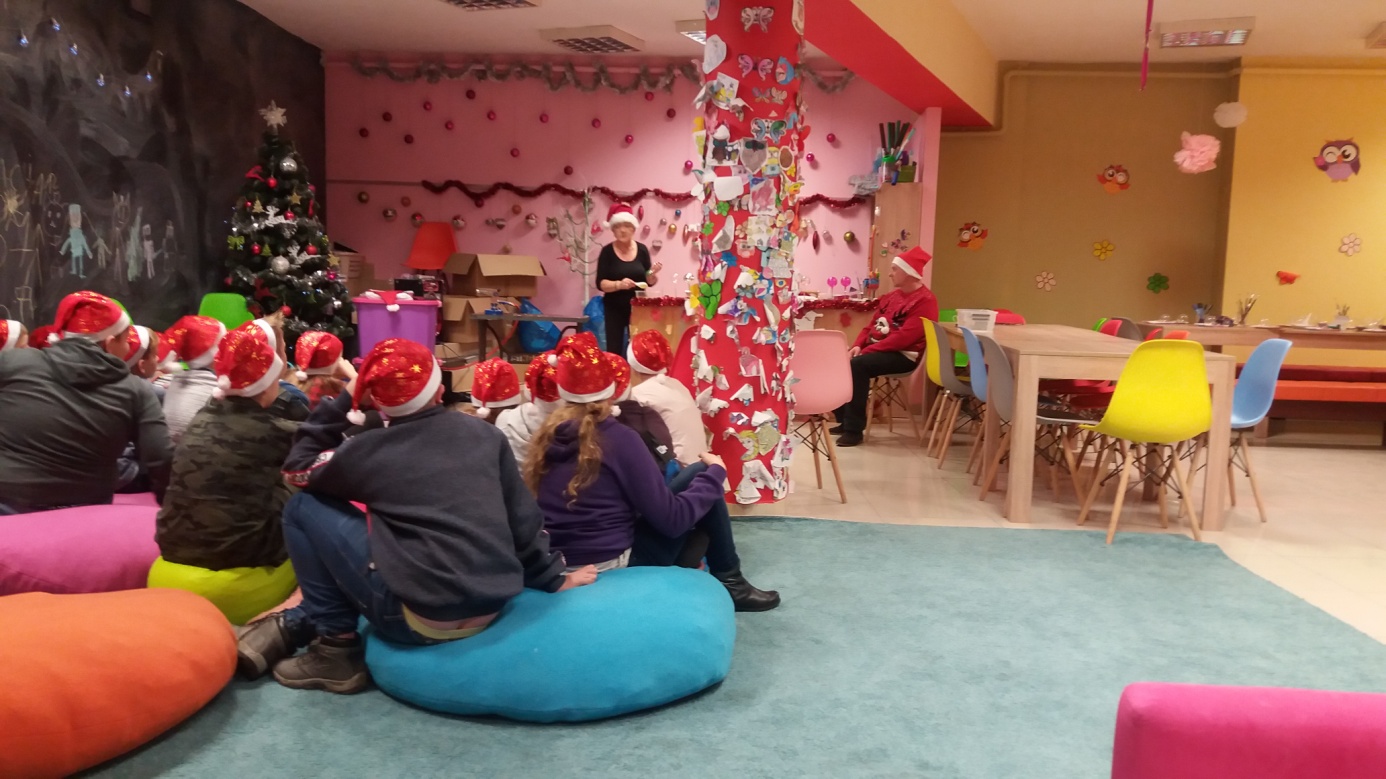 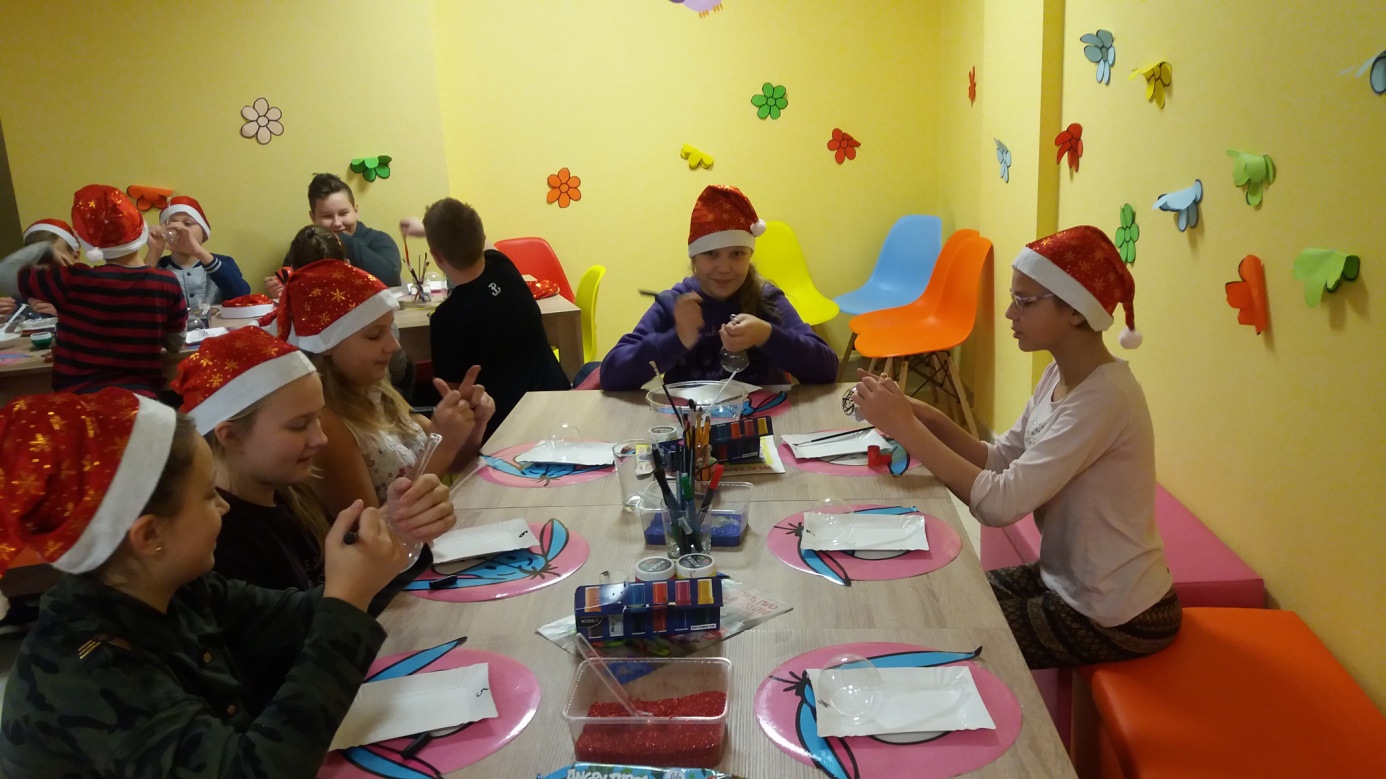 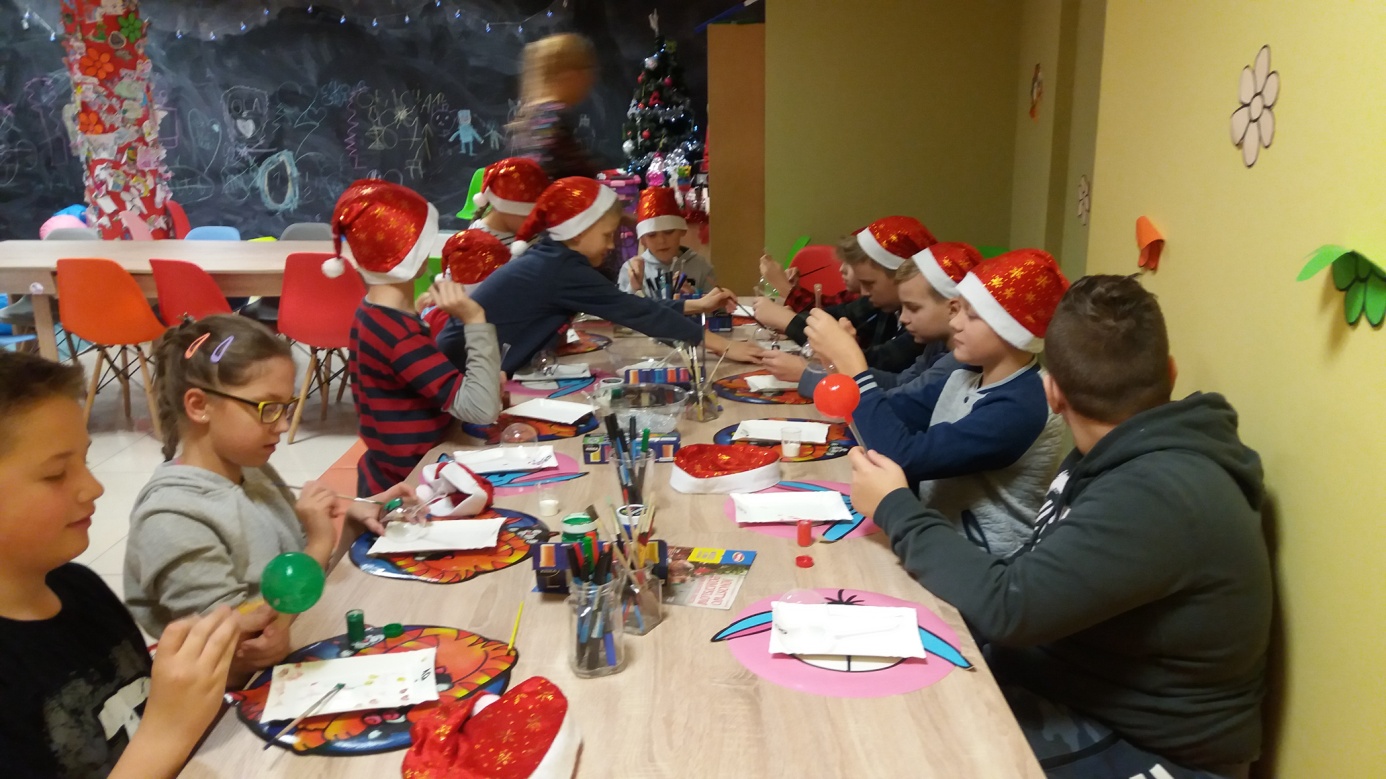 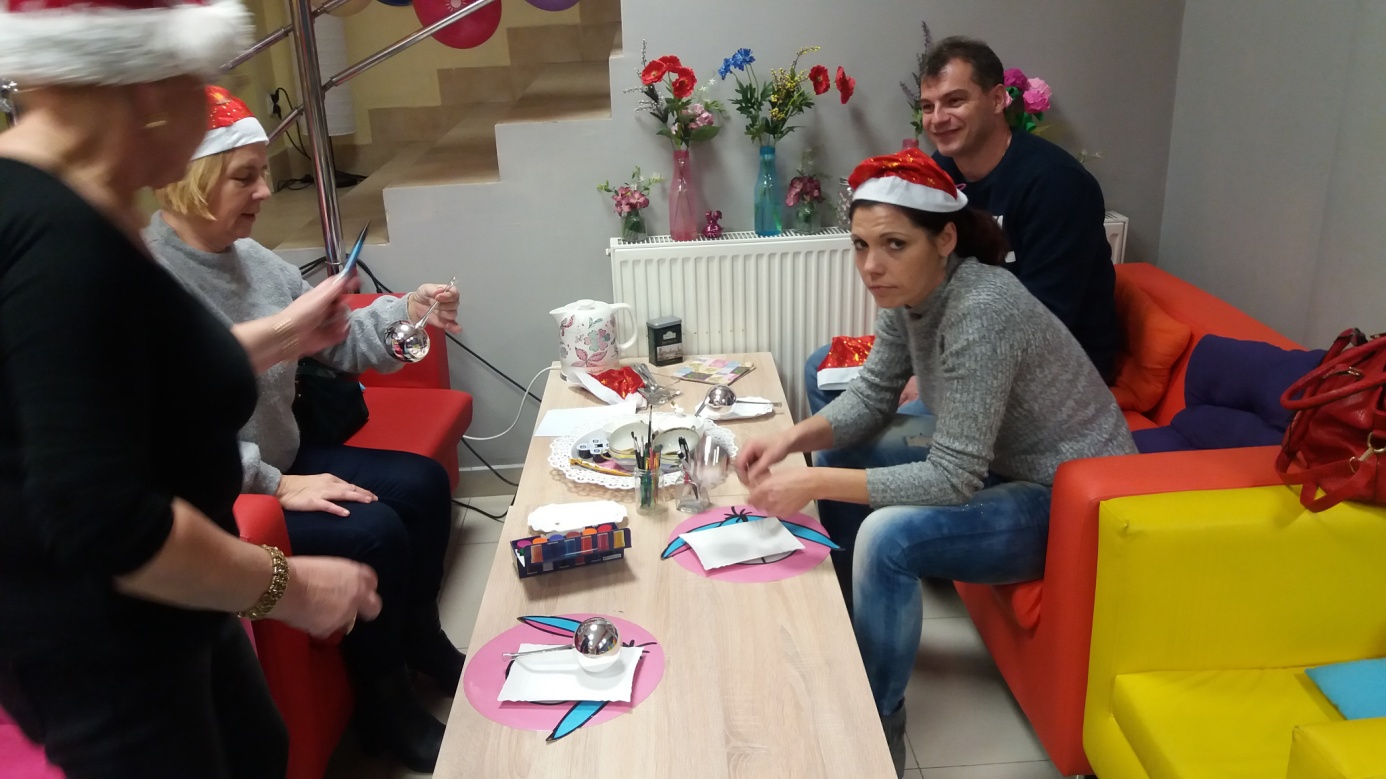 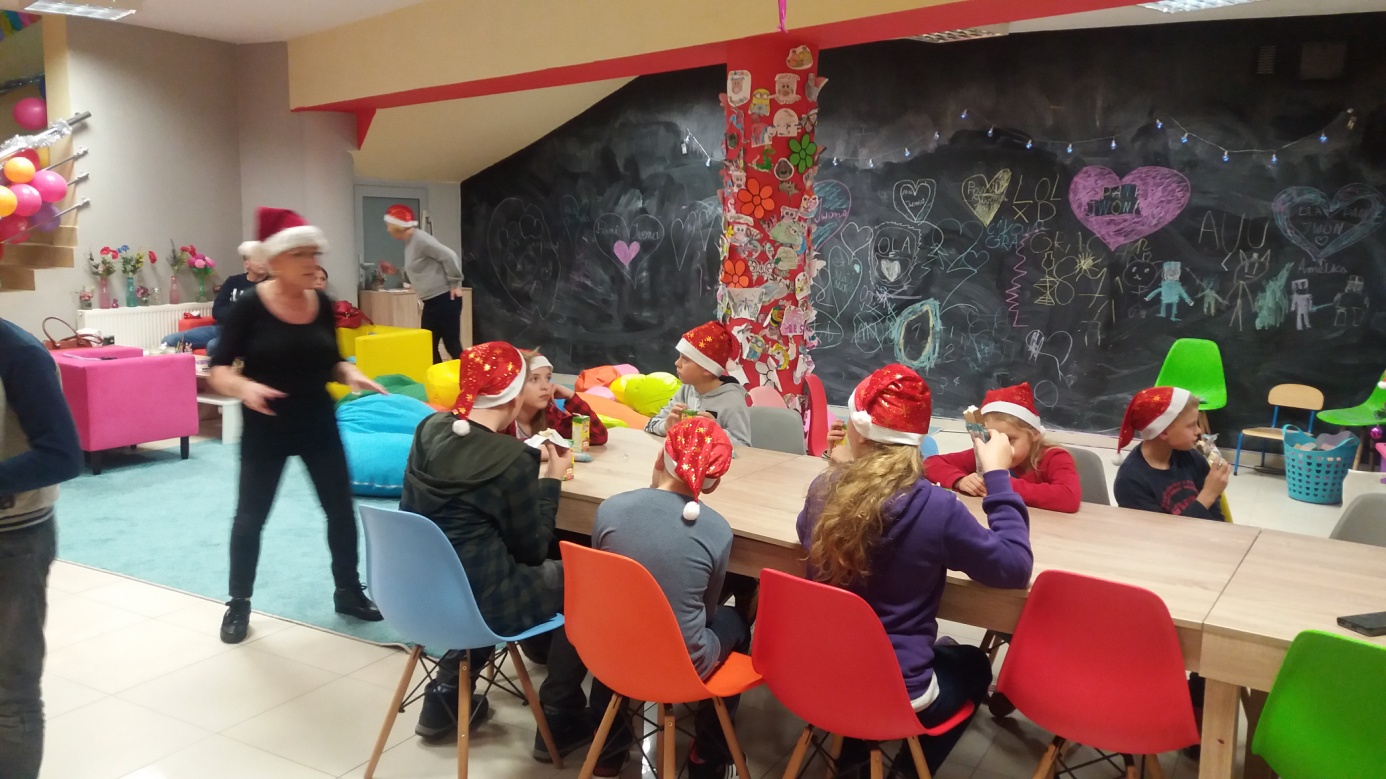 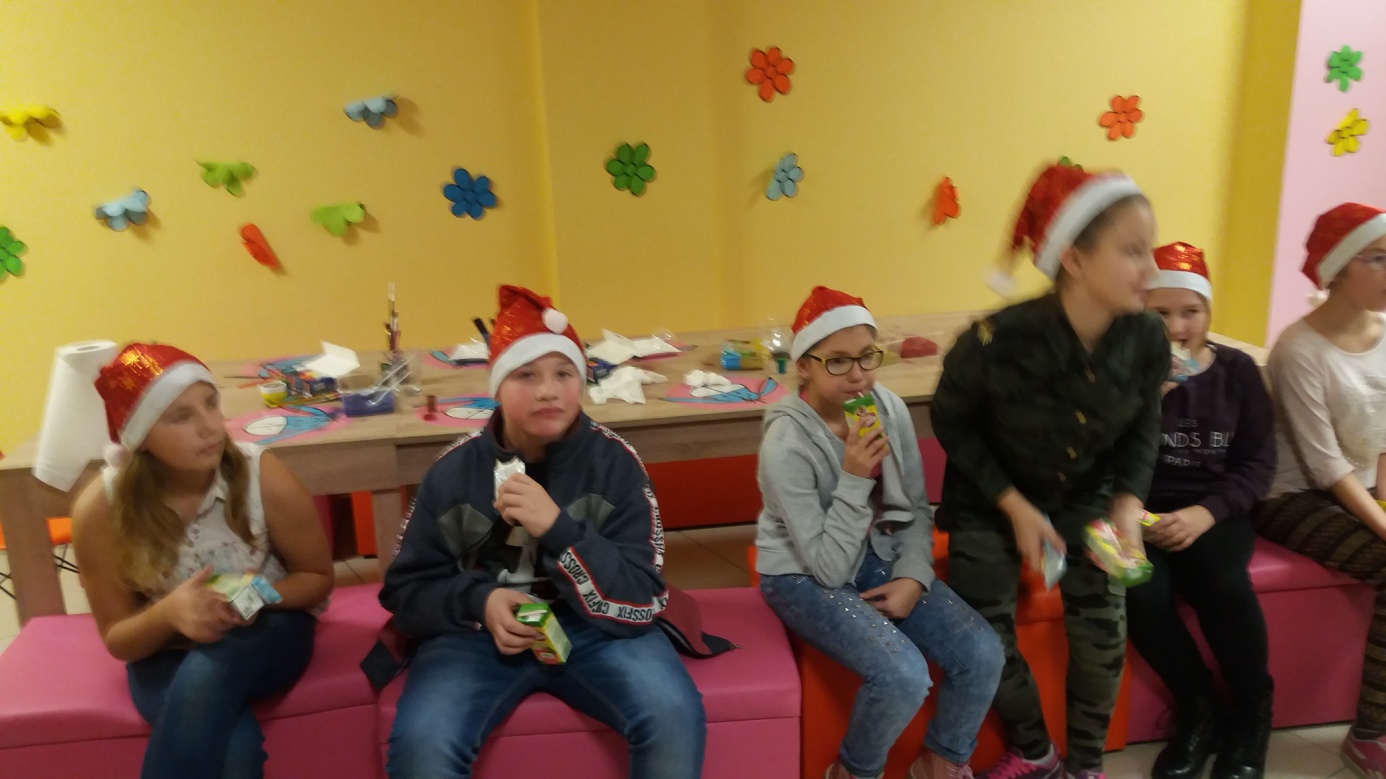 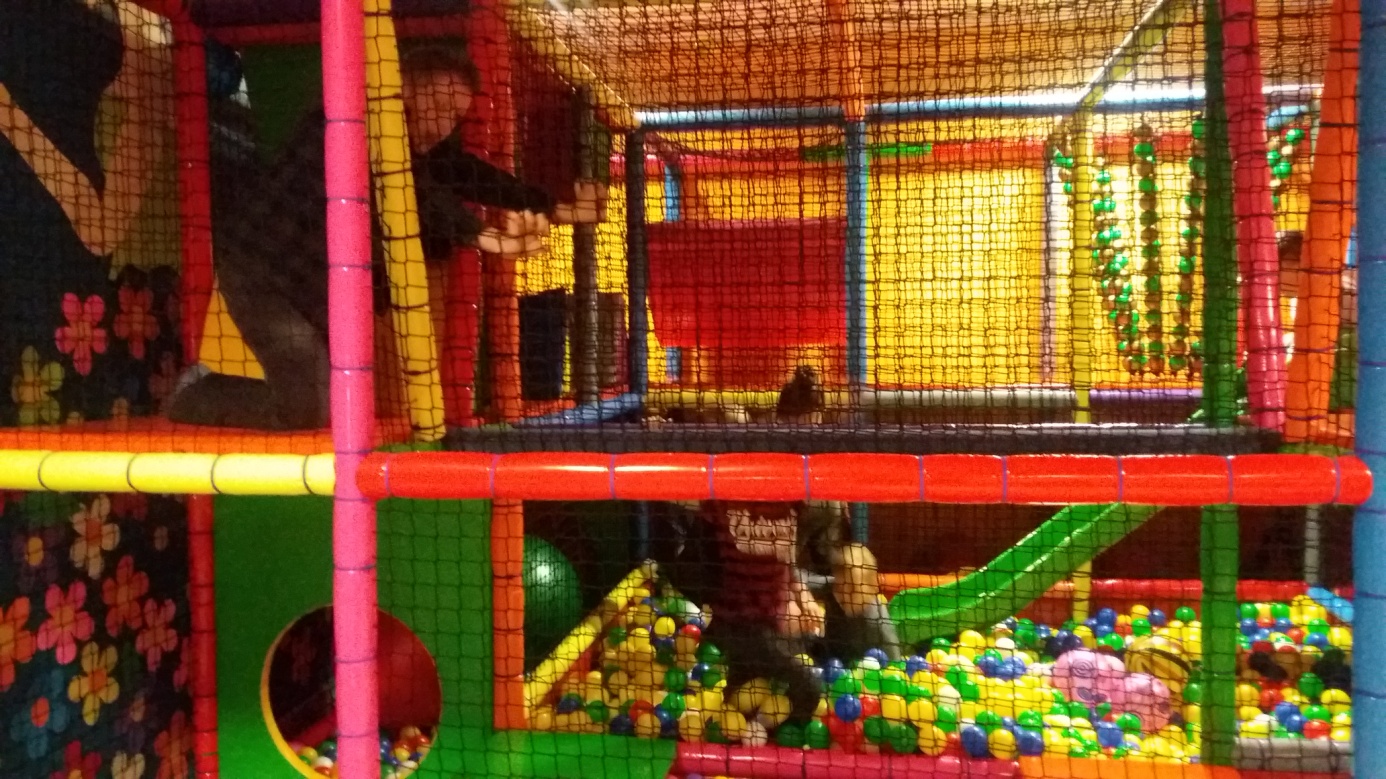 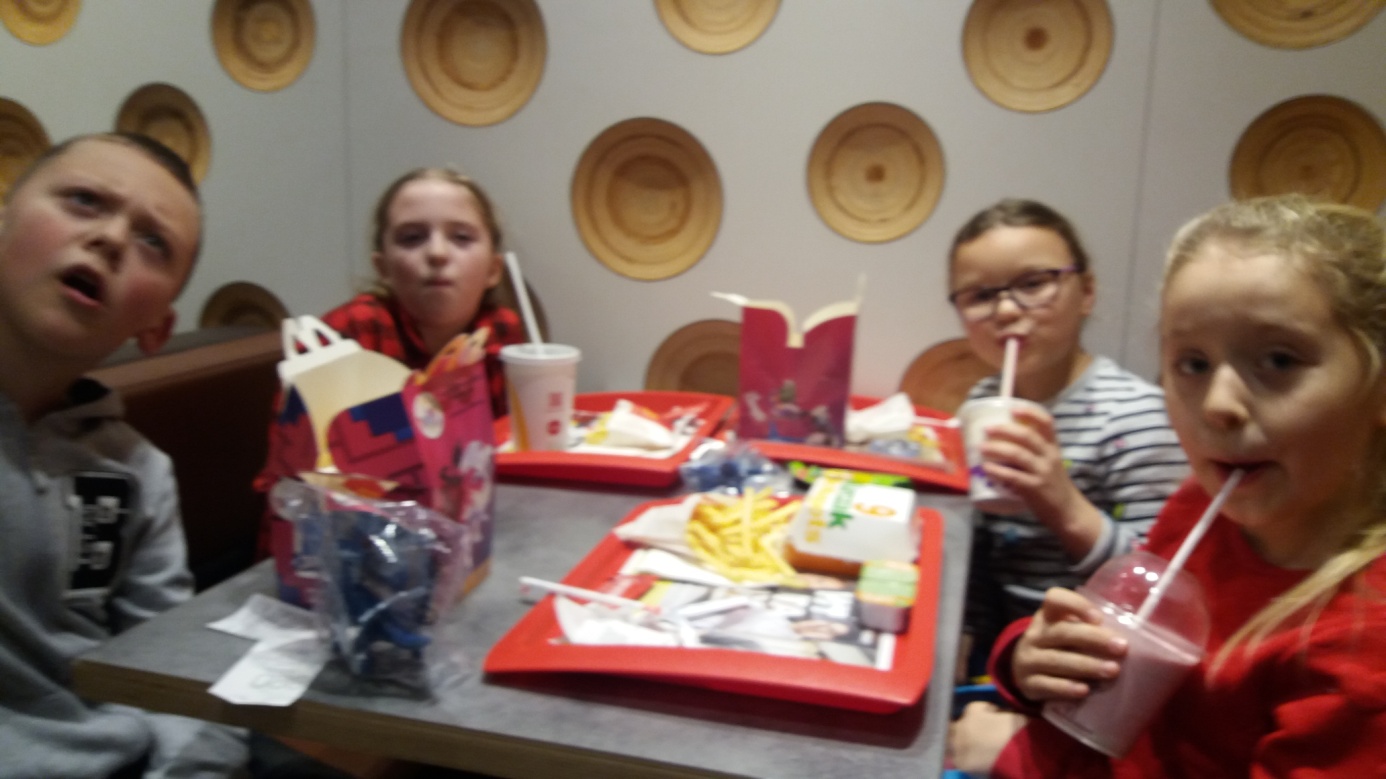 